		 Інформація для ЗМІ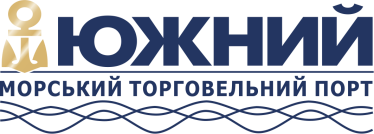 м. Южне									          2 квітня 2020 р.Морський торговельний порт «Южний» встановлює абсолютний рекордобробки вантажів за місяцьУ березні 2020 року державне підприємство «Морський торговельний порт «Южний» опрацювало 1 млн 777,2 тис. тонн вантажів. Цей показник перевищує абсолютний рекорд місячного перевантаження – 1 млн 650 тис. тонн вантажів у березні 2014 року – на 127, 2 тис. тонн. Основний вантаж – руда, чавун та вугілля.План по перевантаженню виконано на 158%. Значне випередження відбулось за рахунок обробки експортних вантажів. Цей об’єм виріс майже удвічі – до 1 млн 329,3 тис. тонн у порівнянні з березнем 2019 року (713,4 тис. тонн). Руда склала 91,8% об’єму експортних вантажів.Протягом березня ДП «МТП «Южний» опрацювало 25 суден, 14 з яких – судна типу Capesize. Кількість великотоннажних балкерів з дедвейтом понад 150 000 тонн збільшилась вдвічі, у порівнянні з березнем минулого року. У першому кварталі 2020 року підприємством опрацьовано 36 суден типу Capesize, що на 19 одиниць більше, ніж за аналогічний період 2019 року.Від початку 2020 року держстивідор опрацював 4 млн 597,6 тис. тонн. Це історичний максимум квартальної перевалки ДП «МТП «Южний». Основну частку вантажообігу склала руда (69% від загального об’єму). За даний період перевантажено 67230 напіввагонів. Ця цифра перевищує показник минулого року на 41%.ДП «МТП  «Южний» стабільно нарощує об’єми перевалки. Сьогоднішня робота держстивідора характеризується високими темпами, рекордними показниками і масштабними проектами. Наша основна задача – диверсифікація вантажів. Це дозволить зменшити незалежність підприємства від конкретних ринків співпраці і дозволить залучити нові вантажі. Рекордна норма вивантаження напіввагонів – 799 за добу 28 березня поточного року, і найбільший об’єм місячного і квартального перевантаження в історії порту показують, що ми вибрали вірний шлях», – коментує в.о. директора ДП «МТП «Южний» Олександр Олійник.Довідка: Державне підприємство «Морський торговельний порт «Южний» розташоване в незамерзаючій глибоководній акваторії порту Південний, одного з найбільших і перспективних на Чорному морі. Спеціалізується на переробці навалочних, генеральних і тарно-штучних вантажів, які перевозяться морським, залізничним і автомобільним транспортом. Підприємство оперує п'ятьма глибоководними причалами, два з яких мають можливість обробляти судна типу Capesize, завантажуючи їх до повної вантажомісткості. Досягнута річна потужність роботи підприємства – 15,15 млн. тонн.